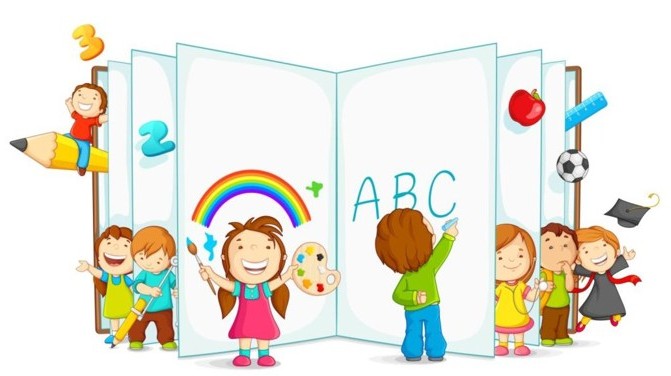 SCUOLA PRIMARIA DI ORNAGOA.S.2020/ 2021MATERIALE OCCORRENTE PER LA CLASSE PRIMA1 quadernone a righe di quinta ( 1cm) con margine4 quadernoni a quadretti da 1cm senza margine1 quadernino a righe da 1 cm per gli avvisi1 album da disegno F4 gr 200 con fogli ruvidi staccati 24x331 cartelletta di cartoncino rigido con 5 buste trasparenti a U con fori2 copertine trasparenti per quadernoni, 1 blu,1 viola, 1 arancione1 portalistino con copertina trasparente da 10 fogliAstuccio completo di: 2 matite HB, gomma bianca, righello, pastelli, pennarelliBustina con colla stick, temperino con contenitore, forbici con punte arrotondateBottiglietta con acqua da tenere nello zainoSI RICHIEDE DI CONTRASSEGNARE OGNI SINGOLO ELEMENTO DEL MATERIALE SCOLASTICO CON NOME ED INIZIALE DEL COGNOME.SI RICHIEDE DI INDICARE SUL QUADERNINO DEGLI AVVISI 3 RECAPITI TELEFONICI IN ORDINE DI PRIORITÀ.DURANTE L’ASSEMBLEA DI CLASSE VERRÀ DATA COMUNICAZIONE CIRCA IL MATERIALE DA PORTARE IL PRIMO GIORNO E I SUCCESSIVI.GrazieLe insegnanti